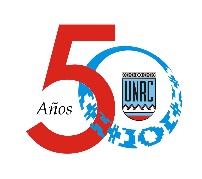 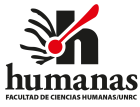 Ciudad de Río Cuarto, xxxx de mayo de 2021SEÑORES/AS INTEGRANTESJUNTA ELECTORALFACULTAD DE CIENCIAS HUMANASPRESENTEDe mi mayor consideración:Mediante la presente, manifiesto mi aval para la presentación de la lista “xxxx” encabezada por xxxxx para las próximas elecciones de autoridades departamentales de esta Facultad de Ciencias Humanas, conforme lo establecido por la Resolución CD N° 080/2020 y la Resolución CD N° 060/2021. Sin otro particular, aprovechamos la oportunidad para saludar a Ustedes muy atentamente.Nombre y apellido:DNIFirma